Belhocine : https://prof27math.weebly.com /المؤسسة : مصطفى غازي الكالتوس                                                                       السنة الدراسية : 2017/2018الإختبار الأول في مادة ـ الرياضيات ـ      المستوى : ثانية متوسط                                                                                            المدة : 2 ساعةالمؤسسة : مصطفى غازي الكالتوس                                                                       السنة الدراسية : 2017/2018الإختبار الأول في مادة ـ الرياضيات ـ      المستوى : ثانية متوسط                                                                                            المدة : 2 ساعةالوضعية الأولى:أحسب العبارة التالية:        اشرح لماذا ؟انجز القسمة العشرية للعدد 186 على العدد 7.أكمل الجدول:الوضعية الثانية: تمعن في الشكل ثم استخرج فواصل النقط A، B، C، D.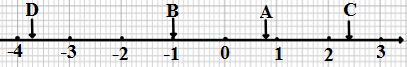 رتب تنازليا الأعداد النسبية التالية:-6,89 ;  12,4 ;  +12,29 ;  -6,809  ; +1,22 ;  -1,22الوضعية الأولى:أحسب العبارة التالية:        اشرح لماذا ؟انجز القسمة العشرية للعدد 186 على العدد 7.أكمل الجدول:الوضعية الثانية: تمعن في الشكل ثم استخرج فواصل النقط A، B، C، D.رتب تنازليا الأعداد النسبية التالية:-6,89 ;  12,4 ;  +12,29 ;  -6,809  ; +1,22 ;  -1,22بالتوفيقالصفحة 1/1